      		Pressemeldung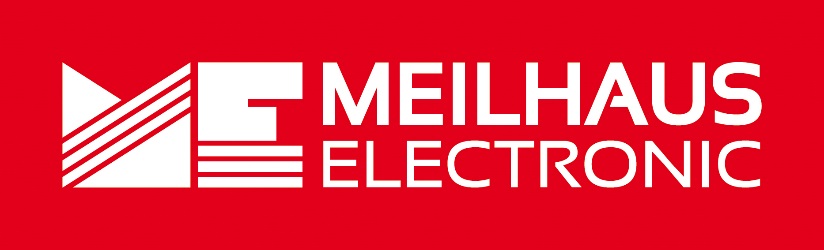 Datum:	Mai 2023Text/Bilder online:	https://www.meilhaus.de/about/press/2023-q2/
PR15-2023-BK-Precision-9240.docx
PR15-2023-BK-Precision-9240-1.jpg
PR15-2023-BK-Precision-9240-2.jpgThema/Subject:	B+K Precision BK9240 Serie bei Meilhaus Electronic GmbH.Sperrfrist:	-B+K Precision DC-Stromversorgungen bis 200WBK9240-Serie von B+K PrecisionAlling, Mai 2023 – Die Geräte der B+K Precision BK9240-Serie sind universelle DC-Stromversorgungen. Während herkömmliche Netzteile ihre Nennleistung nur an einem Spannungs-/Strompunkt abgeben, erweitern die Mehrbereichsnetzteile der Serie BK9240 von B+K Precision die Nennleistung von einem Punkt auf eine Kurve und liefern damit bis zu 200W über einen größeren Bereich von Spannungs-/Stromkombinationen. Die Geräte sind mit erweiterten Listenprogrammierfunktionen, einem Batterielademodus und Datenprotokollierung/Logging ausgestattet. Außerdem verfügen sie über einen isolierten, erdfreien Ausgang mit Remote-Sensing an der Frontplatte und eine saubere Ausgangsleistung mit weniger als 1 mVeff Rauschen. In Kombination mit der einfach zu bedienenden Benutzeroberfläche eignen sie sich für eine Vielzahl von Anwendungen wie Produktionstests, F&E, elektronischen Service, Ausbildung und andere Industrie- und Laboranwendungen.Mit den Geräten der Serie BK9240 bringt B+K Precision Allzweck-Gleichstromversorgungen auf den Markt, die viele Funktionen und Möglichkeiten, wie sie in Hochleistungsgeräten zu finden sind, standardmäßig enthalten. Der Mehrbereichsbetrieb bietet eine saubere Ausgangsleistung von bis zu 200 W in jeder Volt- / Ampere-Kombination innerhalb der Nennspannungs- und -stromgrenzen. Die Serie kombiniert eine einfach zu bedienende Benutzeroberfläche mit Listenprogrammierung, Batterielademodus und Datenprotokollierung.Die intuitive Programmierung im Listenmodus erleichtert das Einrichten und Ausführen komplexer Prüfsequenzen direkt über die Frontplatte. Zu den erweiterten Merkmalen des Listenmodus gehören die Möglichkeit, mehrere benutzerdefinierte Listenmodusprogramme nacheinander auszugeben, sowie die schrittweise Triggerung zur Synchronisierung des Ausgangs des Netzteils mit externen Ereignissen.Der Batterielademodus bietet konfigurierbare Fail-Safe-Einstellungen zur Abschaltung des Ausgangs, wenn ein bestimmter Energie-, Kapazitäts- oder Zeitschwellenwert erreicht wird, um sowohl das Netzteil als auch die Batterie zu schützen. Batterieladedaten, einschließlich Wh, Ah und Zeit, können direkt auf einem USB-Flash-Laufwerk gespeichert werden, das an den USB-Host-Anschluss auf der Vorderseite angeschlossen ist. Benutzerkonfigurierbare Batterieladeprofile, Geräteeinstellungen und Listenmodusprogramme können ebenfalls über den USB-Host-Anschluss gespeichert/abgerufen werden.Die DC-Stromversorgungen BK9240 von B+K Precision eignen sich für eine Vielzahl von Anwendungen wie Produktionstests, Forschung und Entwicklung, Elektronikservice und Ausbildung.Erhältlich sind die DC-Stromversorgungen BK9240 von B+K Precision im Meilhaus Electronic Webshop www.meilhaus.de. Über Meilhaus Electronic:Die Meilhaus Electronic GmbH mit Sitz in Alling bei München gehört zu den führenden europäischen Entwicklern, Herstellern und Vertriebs-Unternehmen auf dem Gebiet der PC-Mess- und Schnittstellen-Technik. Seit 1977 bietet Meilhaus Electronic Know-how, innovative Entwicklungen und individuelle, kundenspezifische, EMV-gerechte Lösungen für die professionelle Messtechnik und Datenkommunikation. Einsatzgebiete liegen im Bereich Labor, Industrie, Prozess-Automation, HF-Messtechnik, Pre-Compliance-Test, Gebäude- und Umwelttechnik, Automotive-Diagnose/KFZ-Technik bis hin zu Forschung und Entwicklung sowie Hochschule und Ausbildung. Das Produktspektrum umfasst Messinstrumente wie VNA, Funkkommunikationsanalysatoren, Datenlogger, Schnittstellen, Kabeltester, Software sowie PC-Karten und Komponenten für PCI-Express, PCI, USB und Ethernet.Alles rund um die PC-Messtechnik: Messwerterfassung, Steuerung und Datenübertragung in Labor und Industrie. Erfahren Sie mehr unter www.meilhaus.dePresse-KontaktMarcella Dallmayer
m.dallmayer@meilhaus.deErnst Bratz
e.bratz@meilhaus.de
Tel. (0 81 41) 52 71-171Wir freuen uns über eine Veröffentlichung (Print/Online/Newsletter) und stehen Ihnen für weitere Beiträge und Rückfragen gerne zur Verfügung.Die aktuelle Pressemitteilung inklusive hochauflösendem Bildmaterial finden Sie zum Download unter 
https://www.meilhaus.de/about/press/Meilhaus Electronic GmbHMEsstechnik fängt mit ME an.www.meilhaus.comAm Sonnenlicht 282239 Alling bei MünchenTel.:	(0 81 41) 52 71 - 0Fax:	(0 81 41) 52 71 - 129sales@meilhaus.de